技工院校学生职业素质课程体系构建研究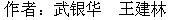 来源：职业·下旬      2012年12期 摘 要：提升学生的综合素质特别是职业素质，是技工院校面临的一个重要课题。本文结合技工院校的实际，以职业素质课程体系构建为切入点，探索职业素质教育的途径，为技工院校全面、有效地开展职业素质教育提供新的思路和操作经验。
　　关键词：技工院校 职业素质 课程体系 构建
　　一、构建职业素质课程体系的必要性
　　人力资源和社会保障部在《关于大力推进技工院校改革发展的意见》中指出，技工院校的改革发展要全面落实科学发展观，以促进就业为目的，以服务经济发展为宗旨，以综合职业能力为核心，坚持高端引领，内涵发展，强化校企合作，深化教学改革，加快培养一流技能人才和高素质的劳动者。高素质技能人才不仅要符合国家相关的职业标准，取得国家相关专业的职业资格，具备与职业或岗位相对应的较完备、合理的专业知识结构和技能结构，能够胜任岗位工作，更重要的是具备较高的素质。
　　高素质的表现，一是职场应变能力，它包括：及时把握特定职业在职场中的发展趋势和最新动态的能力；自主学习新的职业技能的能力；掌握最先进的操作方法的能力；扩大知识面，形成更全面的具有延伸性知识结构的能力。二是专业创新能力，其内涵主要包括：不断发现现存事物的缺陷，不断找出新问题的能力；创造性地解决问题的能力；根据工作的需要提出创造性的设想的能力，并能够具体实践、操作和开发；进一步扩大知识面，以适应创新要求的能力。同时高素质高技能人才应该是遵纪守法、诚实守信、乐于奉献、高度负责、不断学习、善于沟通交流、能够相互协作、富有创造力的现代职业人。
　　过去，我们往往把培养学生的专业技能放在第一位。然而调查发现，多数企业更看重员工的职业道德、职业意识和职业态度。培养受企业和社会欢迎的人，使学生做到高起点与可持续就业是技工院校的生命线，提升学生的综合素质特别是职业素质，是技工院校在发展中面临的一个重要课题。职业素质课程是按照经济社会发展需要和技能人才培养规律，以提升学生就业能力、职场适应能力、职业发展能力和满足用人单位对技能人才的需要为目标，通过分析典型事件，构建课程体系，借助学习任务载体，按照工作过程和学习者自主学习的要求设计和安排教学活动，引导学生学习社会技能和方法技能的课程。技工院校建立完善、科学的职业素质课程体系是进行职业素质教育的首要条件， 是保证学生“成人在先”的重要环节，也是保证和提高人才培养质量的重要措施。
　　二、构建职业素质课程体系的实证研究
　　1.基本原则
　　坚持以人为本，关注学生的职业成长，围绕 “高技能、高素质”人才培养目标的实现，技工院校职业素质课程体系的构建应体现第一课堂、第二课堂、校园文化建设三位一体的“成人成才诚信”育人模式，以“爱岗敬业、诚实守信”的职业道德教育为重点，以责任意识、角色意识、团队意识、竞争意识等职业意识培养为内容，与职业岗位要求相联系，注重学生职业技能的培养，实施多方位的职业素质教育，全面提高学生的综合素质，适应不断变化的职场要求，为促进学生终身发展奠定基础。
　　2.构建符合技工院校实际的职业素质课程体系
　　学校职业素质教育的任务就是要给学生提供系统的教育服务，全面提升学生职业素质，真正实现学校教育与企业要求的无缝衔接。针对技工院校学生的思想和心理状态，结合素质教育的经验，对职业素质教育的内容进行归纳整理， 从职业理想的树立、人生观价值观的确立、职业生涯的规划能力、就业选择能力、运用数学知识解决实际问题的能力、在工作中运用外国语言的能力、口头与书面表达能力以及以诚信敬业为重点的职业道德、职业精神教育等方面构建职业素质教育课程体系。以“学分制”为载体，选修课程和必修课程相结合，第一课堂与第二课堂相融合，主要内容包括课程结构体系、课程目标体系、内容形式体系、课程开发和实施队伍体系、评价反馈体系、课程质量与保障体系六个方面，以此构建一个比较全面的职业素质教育平台。
　　构建较为完整、科学的职业素质教育课程体系，就要在培养方案和教学计划的制定、实施过程中，设计和组织能够体现专业特点、职业特征，有利于学生职业素质养成的课程体系。既要面向全体学生开设职业素质教育方面的必修课如职业生涯规划与就业指导、团队协作等，还要针对不同专业、不同层次学生的不同需求，有目的、适当地开设一些内容广泛、知识性、思想性和趣味性较强的选修课程。通过专门化的相对独立的课程学习、社会实践、定岗实习等形式开展职业素质教育， 使学生深入社会、行业、企业，引导他们进行自我教育、自我评价，培养其正确的人生观、价值观和职业观。此外，在课程设置上要处理好职业素质教育与专业技能教育的关系，尽可能把专业素养与职业素质融注到一个整体中，形成比较完整的知识、文化教育体系。要加强对学生自学能力、独立思考能力、发现与分析问题能力的培养，提升他们的精神品位，锻炼其自理、自律、自主解决问题的能力，培养爱岗敬业、诚实守信、遵章守纪的优良品质和交流表达、革新创新、团队合作、信息处理等方面的核心能力，从而培养出具备严谨的工作态度和积极的职业精神、全面发展的高技能人才。
　　三、构建职业素质课程体系的挑战与对策
　　1.认识方面
　　对技工院校来讲，职业素质是一个新鲜事物，构建职业素质课程体系面临许多挑战。技工院校上至领导下至普通教职员工，都应该转变教育观念，充分意识到职业素质教育的重要性。技工院校应始终坚持“以人为本、高端定位、需求第一、服务诚信”的办学理念，坚持立足市场，建立以国家职业标准为依据、以工作任务为导向、以综合职业能力培养为核心的一体化教学课程体系，满足经济体制转变和知识经济对人才素质和能力的要求。
　　2.师资方面
　　职业素质源于企业、服务于企业，课程内容须紧贴企业的需求。技工院校总体师资力量较强，但多数教师都是从学校到学校，缺乏企业和社会历练，对企业了解不多，知之不深，对企业的需求缺乏系统的研究和一手的经验，因此对职业素质的认识不够，相关的知识储备也不够。针对这些情况，技工院校应有计划、有步骤地分期分批组织教师进行企业培训，并聘请企业讲师对全体教师开展职业心态、团队建设、有效沟通和高效激励等主题培训。这样做不但可以为职业素质课程建设打下基础，也将为教师更新教育观念、提高课堂教学效益起到作用。
　　3.资源方面
　　职业素质这个词目前炙手可热，但由于其内涵太丰富，权威性、系统性的东西不多，需要我们自己去搜索整理并进行甄别。因此，不仅要投入资金让教师参与企业培训，与企业合作开发职业素质课程，还必须要依靠管理咨询公司尤其是一些知名管理咨询公司，因为他们对企业的需求把握比较准确，知道企业最需要什么，企业员工最缺什么，哪些课程可以前置，从而帮助学校，让学生“赢在起跑线上”。
　　参考文献：
　　[1]王俊山，等.高职院校职业素质课程体系构建研究[J].职业技术教育，2010（20）.
　　[2]邓志革.职业素质研究[M].长沙：中南大学出版社， 2006.
　　（作者单位：江苏省盐城技师学院） 